ПОНЕДЕЛЬНИК 18.05Беседа «Полезные и вредные насекомые»-закреплять и расширять знания детей о насекомых. Художественно-эстетическое развитие (рисование)«Божья коровка».Цель: Учить детей рисовать яркие выразительные образы насекомых, показать возможность создания композиции на основе зеленого листика; вызвать эмоциональный отклик на красивые природные объекты.  Материал:картинка с изображением божьей коровки. листа бумаги, на котором нарисована карандашом божья коровка (силуэт). Гуашь красная и черная. Кисточки, неразливайки с водой.ХОД:Послушай загадку и скажи,что это за насекомое:Красненькие крылышки, черные горошки.Кто это гуляет по моей ладошке? ( Божья коровка)-Правильно, это божья коровка. К нам в гости сегодня прилетела божья коровка. Мы часто встречаемся с божьими коровками во время прогулок. Расскажи, какие они, божьи коровки?Ребенок: Они бывают разные и красные и жёлтые.- Тебе нравятся божьи коровки?- Да. Они очень красивые.     - Как нужно вести себя при встрече с этим насекомым?- Их нужно беречь.- Правильно нужно оберегать божьих коровок. Давай нарисуем божью коровку с черными пятнашками- Ребятки, а сейчас мы будем рисовать божью коровку. Вот такую. (Показ выполненного рисунка-образца). Спинка у неё какой формы?-круглая- А какого цвета?-Красного.-Красную спинку будем рисовать по контуру, а потом закрашивать. Кистью водим легко и закрашиваем аккуратно, не заходя за края. Перед тем, как набрать другую краску на кисточку, нужно тщательно промыть её в воде. Мы рисуем гуашевой краской, а она не любит лишнюю воду. Теперь обмакни кисточку в черную краску и нарисуйте голову божьей коровки. Это полукруг. Закрась его.Нарисуй на голове усики. Сколько их?- Два усика.-Спинку божьей коровки разделим пополам линией черного цвета. Веди линию кончиком кисточки сверху вниз.-Какого цвета у божьей коровки точечки?-Черного.-А что ещё нужно нарисовать у божьей коровки.-Ножки.-Правильно, ножки. У насекомых шесть ножек. Три с одной стороны и три с другой.- Посмотри, какая красивая божья коровка у нас получилась. Она словно настоящая. А закончить наше занятие хочу стихотворением:Лезет божия коровка,По травинке очень ловко.Крылышки, как лепесточки,И на них чернеют точки.Спинка издали видна -Ярко-красная она.Я ее возьму в ладошку,Поболтаю с ней немножко.О погоде и о детях,А потом пора лететь ей.Крылышки расправит ловко,И летит моя коровка!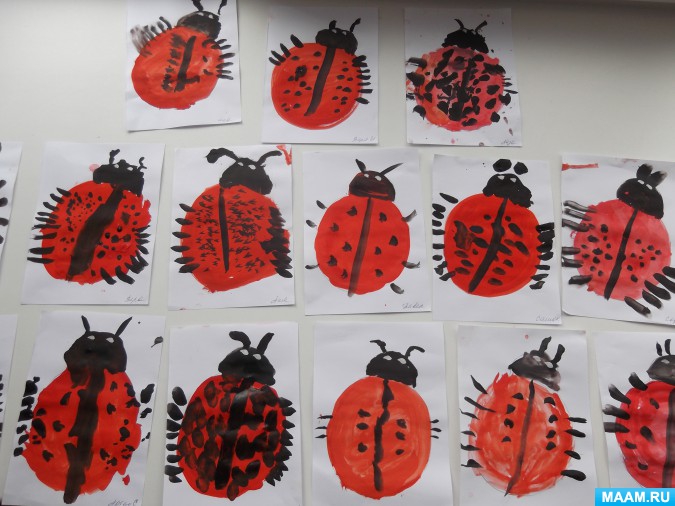 ФЭМП Тема: По много, поровну, столько - сколькоЦель: учить сравнивать две равные группы предметов способом приложения, обозначать результаты сравнения словами по много, поровну, столько – сколько;-Посмотри, кто к нам пришел? К нам пришел зайчик. Но почему-то  он печальный? Давай узнаем, почему он такой грустный?Р: Зайчик говорит, что сегодня  к нему придут гости. А он не знает, сколько надо поставить на стол тарелок и чашек для гостей?Р: а ведь мы сможем развеселить нашего зайчика. Давай, поможем зайчику накрыть стол.Р: Начнем расставлять посуду для гостей.  Сколько у нас тарелок и чашек?Родитль обращает внимание на тарелки и чашки стоящие на подносе.Д: МногоР:  Давайте сначала расставим тарелки на стол. (Рбенок расставляет тарелки, сопровождая свои действия словами «Ещё одна тарелка»)Сколько тарелок мы поставили? (Много)А теперь на каждую тарелку поставим чашку. ( Дети по очереди  подходят к столу и  расставляют чашки на тарелок, сопровождая свои действия словами «Одна тарелка – одна чашка»)Сколько чашек? ( Много) Что можно сказать о количестве тарелок и чашек? (Поровну.) На каждой тарелке стоит чашка?( Ответы детей.) Тарелок и чашек поровну? ( Ответы детей) Посмотри ещё раз на стол. У нас на столе чашек столько сколько тарелок.Р: Сколько у нас тарелок и сколько чашек?Д: Тарелок столько сколько чашек.Р: Значит их поровну?Д: Да?Работа с геометрическими фигурами. Сравнение треугольника с квадратом.-  Назовите какая эта фигура?( Квадрат). Какого цвета квадрат?  Что есть у квадрата? ( Стороны, углы). Сколько сторон (углов)? (Много).- Какая это фигура? ( Треугольник). Какого цвета треугольник?  Что есть у треугольника? (Стороны, углы). Сколько сторон (углов)? ( Много).-Чем похожи квадрат и треугольник? (Есть стороны и углы). Чем эти фигуры отличаются?Родитель накладывает на квадрат треугольник. Обращает внимание, какие углы у квадрата и треугольника имеют пары ( «дружат»), у каких углов квадрата нет «друзей». (Показывает).Аналогичные вопросы задает воспитатель о сторонах фигур.Обобщение: У квадрата больше сторон и углов.Чтение отрывка сказки К.И. Чуковского «Муха-Цокотуха»- побуждать детей передавать характеры и голоса персонажей, развивать выразительность речи.